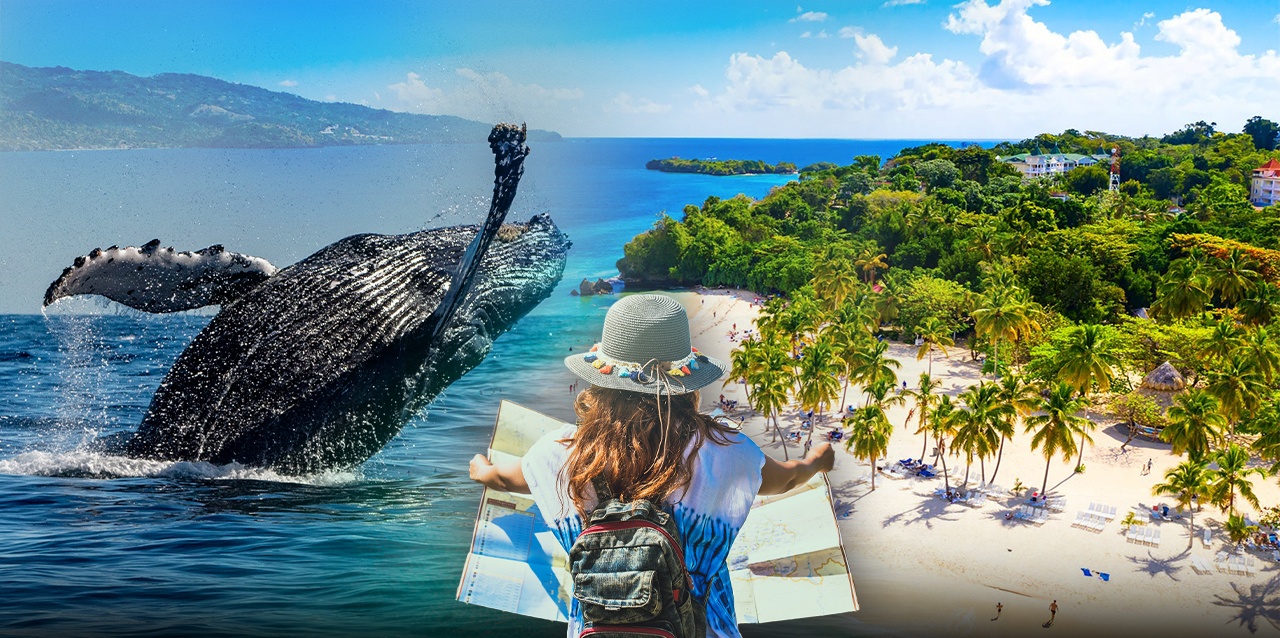 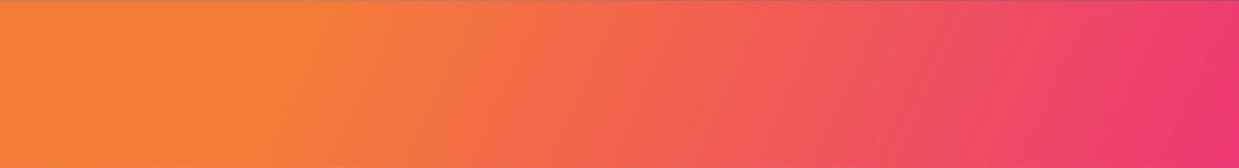 VALIDEZ01 junio al 23 diciembre 2024.NUESTRO PROGRAMA INCLUYETraslados aeropuerto de Santo Domingo / hotel / aeropuerto de Domingo, servicio compartido7 noches de alojamiento en hotel a elección.Sistema alimenticio Todo IncluidoImpuestos hotelerosTARIFAS**Precio por pax en USD**Tarifa de Niños aplica compartiendo habitación con dos adultos*/*Tarifa de Plan Familiar aplica para dos adultos + dos niños*NO INCLUYE Pasaje aéreo.Propinas.Seguro de asistencia en viajeServicios no indicadosINFORMACIÓN ADICIONALTraslados señalados desde aeropuerto en servicio regular. Aplica suplemento para servicios de traslados llegando o saliendo en horarios nocturnos  La hora de inicio de los paseos puede cambiar. En caso de algún cambio, la información será comunicada al pasajero con el nuevo horario.Valores para pasajeros individualesSujetos a disponibilidad al momento de reservar y a cambios sin previo avisoEn caso de que sea necesario (eventos, cierre de venta, disponibilidad), se utilizará un hotel de categoría similar.En caso de fuerza mayor se podrá usar un hotel de la misma categoría.Tarifa de programas solo válido para fechas indicadas, no aplica para festividades locales, navidad, año nuevo y otras indicadas por el operador.El programa está cotizado en la categoría habitación más económica del hotel, para categorías superiores cotizar.Posibilidad de reservar excursiones, entradas y ampliar las coberturas del seguro incluido. Consulta condiciones.POLITICAS DE CANCELACIÓNPor los conceptos que a continuación se indican:En el caso de cambios o anulaciones de reserva se aplicarán políticas establecidas por hoteles, receptivos, cruceros, aseguradoras y líneas aéreas, en cada caso puntual. Consulte. No show o no presentación por parte del pasajero aplicara cargos o pago del importe total del viaje, abonando, en su caso, las cantidades pendientes, salvo acuerdo de las partes en otro sentido.Hotel Reservas hasta…VigenciaSingleNt. Ad.DobleNt. Ad.TripleNt. Ad.Niño 1Nt. Ad.Niño 2Nt. Ad.Plan FamiliarEdad NiñosBahía Príncipe Grand El PortilloN/A01 Jun a 30 Jun1.471163925108887103167Free546546412-12 añosBahía Príncipe Grand El PortilloN/A01 Jul a 23 Ago1.6581891.0501261.006120167Free608637192-12 añosBahía Príncipe Grand El PortilloN/A24 Ago a 31 Oct1.3561468489781493167Free508495932-12 añosBahía Príncipe Grand El Portillo30JUN2401 Nov a 22 Dic1.362147852988189350949509496812-12 añosViva Wyndham V Samaná30JUN2401 Jun a 30 Jun1.4461598409677487N/AN/AN/AN/AN/ASolo AdultosViva Wyndham V Samaná30JUN2401 Jul a 24 Ago1.51816988510381392N/AN/AN/AN/AN/ASolo AdultosViva Wyndham V Samaná30JUN2425 Ago a 31 Oct1.2221277057765169N/AN/AN/AN/AN/ASolo AdultosViva Wyndham V Samaná30JUN2401 Nov a 22 Dic1.3741497959073281N/AN/AN/AN/AN/ASolo Adultos